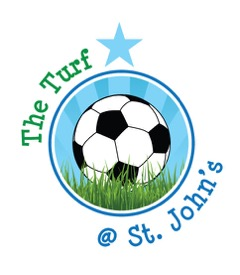 Our Mission StatementThe Turf @ St John’s Primary School aims to provide excellent facilities, opportunities and programmes in a professional manner to enhance the experience of its pupils and of the wider community through sport.Conditions of Use All persons making use of the The Turf @ St John’s are required to comply with the following conditions of use. Entry to the The Turf and use of its facilities is granted on condition that the following conditions are met.Interpretation a. The Turf’ shall mean and include all buildings, grounds or other facilities comprising of the The Turf @ St John’s Primary School.b. 'The CSDO’ means the Community Sports Development Officer and includes any employee exercising the functions of the CSDO.c. 'User' means any person using any of the facilities of The Turf whether as a participant or spectator and whether or not a charge has been paid for entry to the Centre or the use of the facilities.d. 'The Hirer' means the persons or organisation hiring any part of The Turf or the use of the facilities.e. 'Booked Period' means the period or periods of any day reserved for the Hirer.f. 'Club' includes any group or organisation approved by the CSDO for booking of facilities of The     Turfg. 'Period of Hire' means the period during which Booked Periods have been reserved for the Hirer.h. 'School' shall mean the St John’s Primary School.Any person using the The Turf shall: Comply with all the reasonable instructions and requests of the Community Sports Development Officer or other employee of The Turf, the school or session leader.a.	Refrain from any conduct which is unseemly or unsporting or which might cause annoyance or danger to other users of the The Turf. b.	Pay to the The Turf on demand the amount of any damage (except damage from fair wear and tear) done or occasioned to The Turf or the fixtures, fittings, apparatus, equipment, furniture or other contents thereof, by them or by any other person participating jointly with them in the use of the facilities premises or by any person under their control; the amount of such damage shall be certified by the CSDO whose decision shall be final.c. No food to be consumed on the 4G pitch. Alcohol must not be consumed in an area on the premises.d. While participating in activities, wear dress appropriate to that activity as specified by the CSDO. Approved sports shoes - where appropriate. e. Ensure that the part of The Turf used by that person and any equipment is left in a tidy and orderly condition by the end of the period of use.f. Carry out and observe all instructions relating to the use of The Turf and conduct therein which may from time to time be published by notice on the premises or otherwise.Any person using The Turf shall not: a.	Bring or Permit to remain in or on The Turf any dogs or other animals.b.	Sell or attempt to sell in The Turf to other Users any goods, articles, or equipment of whatsoever kind.c.	Put up any notices or decorations (internal or external) unless authorised by the CSDO or a member of the Seinor Management Team at St John’s Primary.d.	Alter or interfere with any equipment or the fittings of The Turf or the structure thereof.e.	Smoke in any area of the The Turf. This includes the spectator viewing areas. Failure to comply will result in expulsion and possible exclusion.Admission The CSDO reserves the right to refuse admission to The Turf to any person whether or not a fee has previously been paid in respect of entry and/or the use of the facilities of The Turf.a.	The CSDO reserves the right to require any person to leave the Centre at any time without refunding any fee paid for entry or for the use of any facilities.Charges - The Turf through the CSDO reserves the right: To vary all charges.a. To vary or discontinue the availability of any or all of the facilities of The Turf.b. To cancel bookings of any or all of the facilities of The Turf at any time with suitable notice.c. To request a deposit for any long term or high value bookings. c. To keep any moneys deposited for hire of equipment if this equipment is returned in unsatisfactory condition. The CSDO decision on this matter shall be final.The Loss or Damage to Personal Property The Turf does not accept responsibility or liability for any damage to or loss of any property or articles or things whatsoever placed or left in or on The Turf or any part thereof by the User.Injury The Turf shall not be liable for any personal injury and/or consequential loss, including fatal                injury and consequential loss sustained by any User of The Turf, however such injury or loss is sustained, except where such injury or loss is directly caused by the negligence of The Turf or its employees.Lack or inadequacy of supervision of the use of any equipment, amenity or facility of The Turf shall be deemed not to be negligence on the part of The Turf or its employees.Consumption of food/drinkPreparation of food and/or drink within The Turf premises is the responsibility of the hirer. Any proposed preparation or consumption must have prior approval by the management of The Turf. The safety of users of catering equipment remains the responsibility of the hirer. The safety of external catering equipment such as BBQs remains the responsibility of the hirer. The Turf management will ensure that equipment on the premises such as kettles, microwaves, etc. are safe for use and PAT tested. The consumption of alcohol is not permitted at any time. The consumption of food and drink within The Turf premises is the responsibility of the individual or hirer. The Turf will not be responsible for the following:Illness as a result of incorrectly prepared food and/or drinkAccident or injury caused by equipment not provided by the TurfAccident or injury due to incorrect or unsafe use of any equipmentAny external catering arrangementsAny mess, food or debris must be removed by the hirer prior to the end of the booking time. Any cleaning required as a result of food preparation or consumption must also be carried out by the hirer. Any additional time required for this will be added to the cost of booking. Food must not be consumed on the pitch. Breach of Condition In the event of any breach of these conditions the User may be required by the CSDO to leave The Turf and will forfeit the charge paid by such User for entry to or use of the Turf. Such action shall be without prejudice to any rights which the Turf may have against such User by virtue of these.Alterations of Conditions The Turf reserves the right without prior notice at any time to alter or amend the whole of any of these conditions.Signed (hirer)							Date			Signed (on behalf of the Turf) 						Date		